April 20th, 2023Jennifer WooldridgeManager of Operations and Special ProjectsIllinois Law Enforcement Training and Standards BoardRE: 2022 Annual Body Worn Camera ReportOverview: The Antioch Police Department consists of thirty-one officers (31) who use thirty-one (31) body worn cameras that have sync capabilities to twelve (12) in-car camera systems. The department consists of one (1) chief, one (1) deputy chief, two (2) commanders, five (5) sergeants, two (2) detectives, one (1) school resource officer, one (1) special agent, and nineteen (19) patrol officers. All patrol personnel wear body worn cameras while on duty and the cameras are activated during police/citizen contacts.Technical Issues: syncing to the in-car system, charging issues, software, and hardware issues. These issues were resolved by either our village IT specialist or with aid from the manufacturer.Review Process: supervisors review all videos related to use of force and vehicle pursuits, reports of alleged misconduct, performance review and training. Our policy states “Supervisors are authorized to review relevant recordings any time they are investigating alleged misconduct or reports of meritorious conduct or whenever such recordings would be beneficial in reviewing a member’s performance. Shift Sergeants shall ensure that officers are using BWC equipment appropriately and in compliance with policy. Supervisors are required to periodically review a sample of BWC recordings made by each of their subordinate officers to verify compliance with policy and identify any potential training needs.”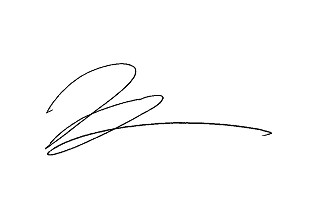 Deputy Chief Norman Johnson